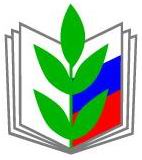 ПРОФСОЮЗ РАБОТНИКОВ НАРОДНОГО ОБРАЗОВАНИЯ И НАУКИ РФ(общероссийский профсоюз образования)КРАСНОДАРСКАЯ КРАЕВАЯ ТЕРРИТОРИАЛЬНАЯОРГАНИЗАЦИЯСОЧИНСКАЯ ГОРОДСКАЯ   ТЕРРИТОРИАЛЬНАЯ ОРГАНИЗАЦИЯ 21 ноября 2019 г.Председателям профсоюзных организацийУважаемые коллеги!Комитет Сочинской городской организации Профсоюза информирует вас о предложении санатория «Прибой», расположенного в Республике Крым, г. Евпатория, который приглашает пациентов старше 18 лет, имеющих полис ОМС, пройти бесплатную госпитализацию в круглосуточном стационаре.Санаторий принимает на лечение и реабилитацию пациентов по профилю: кардиология, заболевания опорно-двигательного аппарата и периферической нервной системы, гериатрия.Информацию необходимо довести до сведения членов Профсоюза. Заявки пожелавших пройти реабилитацию по данной программе следует направлять в комитет городской организации по электронному адресу: AgeevaMA@edu.sochi.ruПриложение: профили лечения и перечень необходимых для госпитализации документов на 7 листах.Председатель СГТО Профсоюза                                                            М.А. Агеева 	